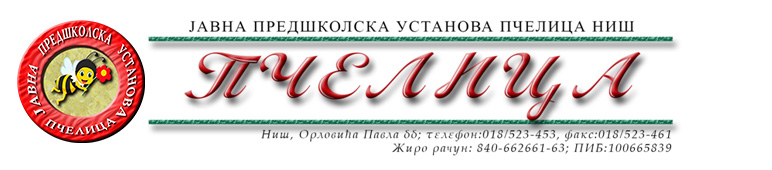 КОНКУРСНА ДОКУМЕНТАЦИЈА ЗА НАБАВКУ УСЛУГА БР.134.  ПРЕГЛЕД ГАСНИХ ИНСТАЛАЦИЈАОБРАЗАЦ ПОНУДЕ ЗА НАВАКУ УСЛУГА БР. 134. ПРЕГЛЕД ГАСНИХ ИНСТАЛАЦИЈАТЕХНИЧКА СПЕЦИФИКАЦИЈАРОК ВАЖЕЊА ПОНУДЕ: _____________дана (не може бити краћи од 30 дана) од дана отварања понуда.РОК УЗВРШЕЊА  УСЛУГЕ: ________ дана (не може бити дужи од 7 дана) од дана упућивања захтева наручиоца.УСЛОВИ И НАЧИН ПЛАЋАЊА: У року од 45 (четрдесетпет) дана од дана пријема исправног рачуна (фактуре) са тачно наведеним називима и врсти пружених услуга.У Нишу,   ____.____.2022.године      			       		ПОНУЂАЧМ.П.        	_____________________                                                                                      		(потпис овлашћеног лица)Под пуном материјалном и кривичном одговорношћу, као заступник понуђача, дајем следећуИ З Ј А В УПонуђач  _______________________________________из ____________________, у поступку  набавке услуга број 134. Преглед гасних инсталација, испуњава све услове дефинисане конкурсном документацијом за предметну  набавку и то:да је регистрован је код надлежног органа, односно уписан у одговарајући регистар;да он и његов законски заступник није осуђиван за неко од кривичних дела као члан организоване криминалне групе, да није осуђиван за кривична дела против привреде, кривична дела против животне средине, кривично дело примања или давања мита и кривично дело преваре;да није изречена мера забране обављања делатности на снази у време објаве/слања позива за доставу понуде;да је измирио доспеле порезе, доприносе и друге јавне дажбине у складу са прописима Републике Србије или стране државе када има седиште на њеној територији;да је поштовао обавезе које произлазе из важећих прописа о заштити на раду, запошљавању и условима рада, заштити животне средине и гарантује да је ималац права интелектуалне својине;да има ангажовано најмање једно лице које је стручно оспособљено за извођење и одржавање гасних инсталација и гасних уређаја Понуђач овом Изјавом, под пуном материјалном и кривичном одговорношћу потврђује  да је понуду у поступку набавке услуга број 134. Преглед гасних инсталација, поднео потпуно независно и без договора са другим понуђачима или заинтересованим лицима.У Нишу,   ____.____.2022.године      			       		ПОНУЂАЧМ.П.        	_____________________                                                                                      		(потпис овлашћеног лица)                                                                                                                                                                       Број понуде Назив понуђачаАдреса седишта понуђачаОсоба за контактОдговорна особа/потписник уговораКонтакт телефонТекући рачун и назив банкеМатични бројПИБЕлектронска поштаРедниброј                                   ОПИС УСЛУГЕЈед.мереКоличинаЦена по јединици мере без ПДВ-аУкупна цена без ПДВ-а 1.Испитивање унутрашње гасне инсталације и потрошила са мерењм емисије гасова и подешавање на минималну вредност за рад са издавањем потврда за два зидна котла  HOVAL 75kw jednom Једном годишње2 котлаУкупна цена без ПДВ-аУкупан ПДВУкупна цена са ПДВ-ом